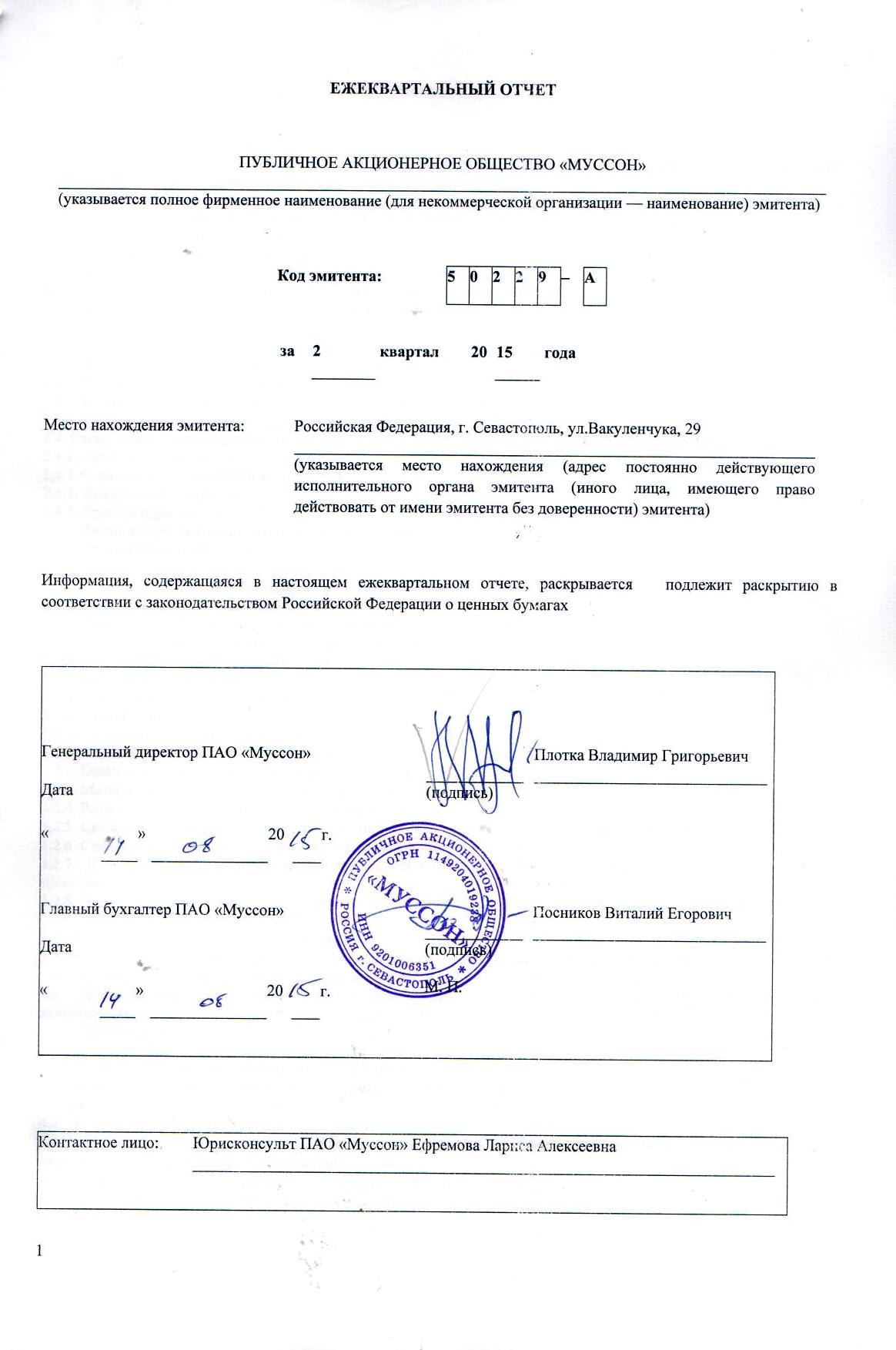 ОглавлениеОглавление	1Введение	5I. Сведения о банковских счетах, об аудиторе (аудиторской организации), оценщике и о финансовом консультанте эмитента, а также о лицах, подписавших ежеквартальный отчет	61.1. Сведения о банковских счетах эмитента	61.2. Сведения об аудиторе (аудиторской организации) эмитента	61.3. Сведения об оценщике эмитента	71.4. Сведения о консультантах эмитента	 71.5. Сведения о лицах, подписавших ежеквартальный отчет	7II. Основная информация о финансово-экономическом состоянии эмитента	72.1. Показатели финансово-экономической деятельности эмитента	72.2. Рыночная капитализация эмитента	72.3. Обязательства эмитента	72.3.1. Заемные средства и кредиторская задолженность	72.3.2. Кредитная история эмитента	82.3.3. Обязательства эмитента из предоставленного им обеспечения	82.3.4. Прочие обязательства эмитента	82.4. Риски, связанные с приобретением размещаемых (размещенных) эмиссионных ценных бумаг   	82.4.1. Отраслевые риски    92.4.2. Страновые и региональные риски     92.4.3. Финансовые риски     92.4.4. Правовые риски     92.4.5. Риски потери деловой репутации (репутационный риск)     92.4.6. Стратегический риск    102.4.7. Риски, связанные с деятельностью эмитента    10III. Подробная информация об эмитенте    103.1. История создания и развитие эмитента	103.1.1. Данные о фирменном наименовании (наименовании) эмитента	103.1.2. Сведения о государственной регистрации эмитента	     103.1.3. Сведения о создании и развитии эмитента	113.1.4. Контактная информация      113.1.5. Идентификационный номер налогоплательщика	113.1.6. Филиалы и представительства эмитента	113.2. Основная хозяйственная деятельность эмитента	113.2.1. Отраслевая принадлежность эмитента	113.2.2. Основная хозяйственная деятельность эмитента	133.2.3. Материалы, товары (сырье) и поставщики эмитента	   133.2.4. Рынки сбыта продукции (работ, услуг) эмитента    133.2.5. Сведения о наличии у эмитента разрешений (лицензий) или допусков к отдельным видам работ	133.2.6. Сведения о деятельности отдельных категорий эмитентов	133.2.7. Дополнительные сведения об эмитентах, основной деятельностью которых является добыча полезных ископаемых	133.2.8. Дополнительные требования к эмитентам, основной деятельностью которых является оказание услуг связи	133.3. Планы будущей деятельности эмитента	133.4. Участие эмитента в банковских группах, банковских холдингах, холдингах и ассоциациях	133.5. Подконтрольные эмитенту организации, имеющие для него существенное значение	133.6. Состав, структура и стоимость основных средств эмитента, информация о планах по приобретению, замене, выбытию основных средств, а также обо всех фактах обременения основных средств эмитента	133.6.1. Основные средства	13IV. Сведения о финансово-хозяйственной деятельности эмитента	    144.1. Результаты финансово-хозяйственной деятельности эмитента	   144.2. Ликвидность эмитента, достаточность капитала и оборотных средств	   144.3. Финансовые вложения эмитента	144.4. Нематериальные активы эмитента	144.5. Сведения о политике и расходах эмитента в области научно-технического развития, в отношении лицензий и патентов, новых разработок и исследований	154.6. Анализ тенденций развития в сфере основной деятельности эмитента	     154.7. Анализ факторов и условий, влияющих на деятельность эмитента       154.8. Конкуренты эмитента	15V. Подробные сведения о лицах, входящих в состав органов управления эмитента, органов эмитента по контролю за его финансово-хозяйственной деятельностью, и краткие сведения о сотрудниках (работниках) эмитента	   155.1. Сведения о структуре и компетенции органов управления эмитента	155.2. Информация о лицах, входящих в состав органов управления эмитента	155.2.1. Состав совета директоров (наблюдательного совета) эмитента	155.2.2. Информация о единоличном исполнительном органе эмитента	165.3. Сведения о размере вознаграждения  и (или) компенсации расходов по каждому органу управления эмитента     175.4. Сведения о структуре и компетенции органов контроля за финансово-хозяйственной деятельностью эмитента, а также об организации системы управления рисками и внутреннего контроля     175.5. Информация о лицах, входящих в состав органов контроля за финансово-хозяйственной деятельностью эмитента  175.6. Сведения о размере вознаграждения  и (или) компенсации расходов по органу контроля за финансово-хозяйственной деятельностью эмитента	      185.7. Данные о численности и обобщенные данные о составе сотрудников (работников) эмитента, а также об изменении численности сотрудников (работников) эмитента    185.8. Сведения о любых обязательствах эмитента перед сотрудниками (работниками), касающихся возможности их участия в уставном капитале  эмитента	18VI. Сведения об участниках (акционерах) эмитента и о совершенных эмитентом сделках, в совершении которых имелась заинтересованность	186.1. Сведения об общем количестве акционеров (участников) эмитента	186.2. Сведения об участниках (акционерах) эмитента, владеющих не менее чем 5 процентами его уставного  капитала  или не менее чем 5 процентами его обыкновенных акций, а также сведения о контролирующих таких участников (акционеров) лицах, а в случае отсутствия таких лиц - об их участниках (акционерах), владеющих не менее чем 20 процентами уставного  капитала  или не менее чем 20 процентами их обыкновенных акций    	186.3. Сведения о доле участия государства или муниципального образования в уставном  капитале эмитента, наличии специального права ('золотой акции')                    196.4. Сведения об ограничениях на участие в уставном капитале эмитента	     196.5. Сведения об изменениях в составе и размере участия акционеров (участников) эмитента, владеющих не менее чем 5 процентами его уставного  капитала  или не менее чем 5 процентами его обыкновенных акций	196.6. Сведения о совершенных эмитентом сделках, в совершении которых имелась заинтересованность	196.7. Сведения о размере дебиторской задолженности	20VII. Бухгалтерская(финансовая) отчетность эмитента и иная финансовая информация              217.1. Годовая бухгалтерская(финансовая) отчетность эмитента	207.2. Квартальная бухгалтерская (финансовая) отчетность эмитента	207.3. Сводная бухгалтерская (консолидированная финансовая) отчетность эмитента	   207.4. Сведения об учетной политике эмитента	207.5. Сведения об общей сумме экспорта, а также о доле, которую составляет экспорт в общем объеме продаж	207.6. Сведения о существенных изменениях, произошедших в составе имущества эмитента после даты окончания последнего завершенного финансового года	207.7. Сведения об участии эмитента в судебных процессах в случае, если такое участие может существенно отразиться на финансово-хозяйственной деятельности эмитента	20VIII. Дополнительные сведения об эмитенте и о размещенных им эмиссионных ценных бумагах                  218.1. Дополнительные сведения об эмитенте	218.1.1. Сведения о размере, структуре уставного капитала  эмитента	218.1.2. Сведения об изменении размера уставного  капитала  эмитента	218.1.3. Сведения о порядке созыва и проведения собрания (заседания) высшего органа управления эмитента	   218.1.4. Сведения о коммерческих организациях, в которых эмитент владеет не менее чем 5 процентами уставного капитала  либо не менее чем 5 процентами обыкновенных акций	    218.1.5. Сведения о существенных сделках, совершенных эмитентом	218.1.6. Сведения о кредитных рейтингах эмитента	     228.2. Сведения о каждой категории (типе) акций эмитента	     228.3. Сведения о предыдущих выпусках эмиссионных ценных бумаг эмитента, за исключением акций эмитента      228.3.1. Сведения о выпусках, все ценные бумаги которых погашены	228.3.2. Сведения о выпусках, ценные бумаги которых не являются погашенными       228.4. Сведения о лице (лицах), предоставившем (предоставивших) обеспечение по облигациям эмитента с обеспечением, а также об обеспечении, предоставленном по облигациям эмитента с обеспечением	   228.4.1. Дополнительные сведения об ипотечном покрытии по облигациям эмитента с ипотечным покрытием	   228.4.2. Дополнительные сведения о залоговом обеспечении денежными требованиями по облигациям эмитента с залоговым обеспечением денежными требованиями  228.5. Сведения об организациях, осуществляющих учет прав на эмиссионные ценные бумаги эмитента	228.6. Сведения о законодательных актах, регулирующих вопросы импорта и экспорта капитала, которые могут повлиять на выплату дивидендов, процентов и других платежей нерезидентам	228.7. Сведения об объявленных (начисленных) и о выплаченных дивидендах по акциям эмитента, а также о доходах по облигациям эмитента	   228.7.1. Сведения об объявленных и выплаченных дивидендах по акциям эмитента	   228.7.2. Сведения о начисленных и выплаченных доходах по облигациям эмитента	   238.8. Иные сведения	238.9. Сведения о представляемых ценных бумагах и эмитенте представляемых ценных бумаг, право собственности на которые удостоверяется российскими депозитарными расписками	          23ВВЕДЕНИЕ     Раскрытие информации в форме ежеквартального отчета не является для ПАО «Муссон» обязательным в соответствии с законодательством Российской Федерации о ценных бумагах, поскольку Акционерное общество, зарегистрированное на территории города Федерального значения Севастополя,  которое до включения в ЕГРЮЛ являлось публичным акционерным обществом, созданным в результате приватизации  государственного предприятия в соответствии с законодательством  Украины на основании плана приватизации, предусматривающего распределение акций  среди неограниченного круга лиц не обязано  раскрывать информацию в форме ежеквартального отчета. Регистрация проспекта ценных бумаг в порядке, предусмотренном для юридических лиц, за исключением находящихся по состоянию на 21.03.2014 г. на территории Республики Крым и г. Севастополя, ПАО «Муссон» также не осуществлялось.     Настоящий ежеквартальный отчет содержит оценки и прогнозы уполномоченных органов управления эмитента касательно будущих событий и/или действий, перспектив развития отрасли экономики, в которой эмитент осуществляет основную деятельность, и результатов деятельности эмитента, в том числе планов эмитента, вероятности наступления определенных событий и совершения определенных действий. Инвесторы не должны полностью полагаться на оценки и прогнозы органов управления эмитента, так как фактические результаты деятельности эмитента в будущем могут отличаться от прогнозируемых результатов по многим причинам. Приобретение ценных бумаг эмитента связано с рисками, описанными в настоящем ежеквартальном отчете.I. СВЕДЕНИЯ О БАНКОВСКИХ СЧЕТАХ, ОБ АУДИТОРЕ (АУДИТОРСКОЙ ОРГАНИЗАЦИИ), ОЦЕНЩИКЕ И О ФИНАНСОВОМ КОНСУЛЬТАНТЕ ЭМИТЕНТА, А ТАКЖЕ О ЛИЦАХ, ПОДПИСАВШИХ ЕЖЕКВАРТАЛЬНЫЙ ОТЧЕТ1.1. Сведения о банковских счетах эмитента     Сведения о кредитной организации, в которой открыты счета Общества:Полное фирменное наименование: Публичное акционерное общество "Российский национальный коммерческий банк»Сокращенное фирменное наименование: ПАО "РНКБ"Место нахождения: 295000, г. Симферополь, ул. Набережная имени 60-летия СССР, дом 34ИНН: 7701105460БИК: 043510607Номер счета: 40702810200030019400Корр. счет: 30101810335100000607Тип счета: расчетный счет в российских рубляхСведения о кредитной организации, в которой открыты счета Общества:Полное фирменное наименование: Публичное акционерное общество "Российский национальный коммерческий банк»Сокращенное фирменное наименование: ПАО "РНКБ"Место нахождения: 295000, г. Симферополь, ул. Набережная имени 60-летия СССР, дом 34ИНН: 7701105460БИК: 043510607Номер счета: 40702810200030019400Корр. счет: 30101810335100000607Тип счета: расчетный счет в долларах СШАСведения о кредитной организации, в которой открыты счета Общества:Полное фирменное наименование: Крымский филиал Открытого акционерного общества Акционерный банк «Байкалбанк»Сокращенное фирменное наименование: КФ ОАО АК «Байкалбанк»Место нахождения: 295034, г. Симферополь, пр. Победы, д.4ИНН: 0323045986БИК: 043510104Номер счета: 40702810100070000094Корр. счет: 30101810935100000104Тип счета: расчетный счет в российских рублях1.2. Сведения об аудиторе (аудиторской организации) эмитента     Полное фирменное наименование: Общество с ограниченной ответственностью «Аудиторская фирма «Саус стар»     Сокращенное фирменное наименование: ООО «Аудиторская фирма «САУС СТАР»     Директор -  Вохмянина Наталья Викторовна.     Адрес местонахождения: 299011, г. Севастополь, ул. Гоголя, д.22А, оф.30.     ИНН 9204011328     ОГРН 1149204022362     Телефон +7 (8692) 44-55-65, 54-23-10.     E-mail: sstar_add@mail.ru     Полное наименование и место нахождения саморегулируемой организации аудиторов, членом которой является (являлся, являлась) аудитор (аудиторская организация) эмитента:      ООО «Аудиторская фирма «САУС СТАР» является членом СРО аудиторов НП «Российская коллегия аудиторов».     Местонахождение: 115172, г. Москва, 2-й Гончарный переулок, д.3, стр.1     Отчетный год (годы) из числа последних пяти завершенных отчетных лет и текущего года и вид отчетности эмитента, за который (за которые) аудитором (аудиторской организацией) проводилась (будет проводиться) независимая проверка отчетности эмитента:     Аудитором проводилась независимая проверка годовой бухгалтерской (финансовой) отчетности эмитента за 2014 год.     Описываются факторы, которые могут оказать влияние на независимость аудитора (аудиторской организации) от эмитента, в том числе указывается информация о наличии существенных интересов, связывающих аудитора (лиц, занимающих должности в органах управления и органах контроля за финансово-хозяйственной деятельностью аудиторской организации) с эмитентом (лицами, занимающими должности в органах управления и органах контроля за финансово-хозяйственной деятельностью эмитента):     Факторы, которые могут оказать влияние на независимость аудитора (аудиторской организации) от эмитента, в том числе указывается информация о наличии существенных интересов, связывающих аудитора (лиц, занимающих должности в органах управления и органах контроля за финансово-хозяйственной деятельностью аудиторской организации) с эмитентом (лицами, занимающими должности в органах управления и органах контроля за финансово-хозяйственной деятельностью эмитента), отсутствуют.     Порядок выбора аудитора эмитента:     Кандидатура аудитора была выдвинута в соответствии с решение Наблюдательного Совета (Протокол №3 от 20.05.2015 г.) и утверждена  23 июня 2015 года решением Годового общего собрания акционеров (протокол №15).     По итогам последнего завершенного отчетного года. За который аудитором проводилась независимая проверка годовой бухгалтерской (финансовой) отчетности выплачено вознаграждение в соответствии  с договором в сумме  50 000 ( пятьдесят тысяч) рублей.1.3. Сведения об оценщике эмитента     Оценщики по основаниям, перечисленным в настоящем пункте, в течение 12 месяцев до даты окончания отчетного квартала, не привлекались1.4. Сведения о консультантах эмитента     Финансовые консультанты по основаниям, перечисленным в настоящем пункте, в течение 12 месяцев до даты окончания отчетного квартала не привлекались1.5. Сведения о лицах, подписавших ежеквартальный отчет     Генеральный директор ПАО «Муссон» - Плотка Владимир Григорьевич, 1964 года рождения.     Главный бухгалтер ПАО «Муссон» - Посников Виталий Егорович, 1967 года рождения.II. ОСНОВНАЯ ИНФОРМАЦИЯ О ФИНАНСОВО-ЭКОНОМИЧЕСКОМ СОСТОЯНИИ ЭМИТЕНТА2.1. Показатели финансово-экономической деятельности эмитента     В связи с тем, что ценные бумаги эмитента не включены в список ценных бумаг, допущенных к торгам на организаторе торговли на рынке ценных бумаг, и эмитент не является организацией, предоставившей обеспечение по облигациям другого эмитента, которые включены в список ценных бумаг, допущенных к торгам на организаторе торговли на рынке ценных бумаг, на основании п. 10.10. Положения о раскрытии информации настоящая информация эмитентом в ежеквартальный отчет не включается.2.2. Рыночная капитализация эмитента     Не указывается в отчете, т.к. обыкновенные акции эмитента не допущены к организованным торгам в отчетном периоде.2.3. Обязательства эмитента2.3.1. Заемные средства и кредиторская задолженность     В связи с тем, что ценные бумаги эмитента не включены в список ценных бумаг, допущенных к торгам на организаторе торговли на рынке ценных бумаг, и эмитент не является организацией, предоставившей обеспечение по облигациям другого эмитента, которые включены в список ценных бумаг, допущенных к торгам на организаторе торговли на рынке ценных бумаг, на основании п. 10.10. Положения о раскрытии информации настоящая информация эмитентом в ежеквартальный отчет не включается.2.3.2. Кредитная история эмитента     Описывается исполнение эмитентом обязательств по действовавшим в течение последнего завершенного финансового года и текущего финансового года кредитным договорам и/или договорам займа, в том числе заключенным путем выпуска и продажи облигаций, сумма основного долга по которым составляла 5 и более процентов балансовой стоимости активов эмитента на дату окончания последнего завершенного отчетного периода (квартала, года), предшествовавшего заключению соответствующего договора, в отношении которого истек установленный срок представления бухгалтерской (финансовой) отчетности, а также иным кредитным договорам и/или договорам займа, которые эмитент считает для себя существенными.2.3.3. Обязательства эмитента из предоставленного им обеспечения     Указанные обязательства отсутствуют2.3.4. Прочие обязательства эмитента     Прочих обязательств, не отраженных в бухгалтерской (финансовой) отчетности, которые могут существенно отразиться на финансовом состоянии эмитента, его ликвидности, источниках финансирования и условиях их использования, результатах деятельности и расходов, не имеется2.4. Риски, связанные с приобретением размещаемых (размещенных) эмиссионных ценных бумаг     Эмиссионные ценные бумаги  за отчетный период не размещались и не приобретались.Политика эмитента в области управления рисками:      Политика Эмитента в области управления рисками состоит в минимизации непредвиденных потерь от рисков и максимизации капитализации Эмитента с учетом приемлемого для акционеров и руководства Эмитента соотношения между риском и доходностью вложений. Эмитентом применяется интегрированный подход к управлению рисками, который обеспечивает полный цикл, а именно: идентификацию, анализ, оценку и приоритезацию рисков, планирование и согласование мероприятий по управлению рисками, мониторинг и контроль по всем типам рисков присущих бизнесу Эмитента, по всей организационной структуре Эмитента. Информирование руководства Эмитента происходит по всему спектру рисков для гарантирования полноты, качества и сопоставимости предоставляемой информации для каждого из уровней принятия решения. 2.4.1. Отраслевые риски     Отрасль деятельности эмитента - сдача торговых, офисных, складских помещений в аренду, индустрия развлечений, спортивная деятельность; сектор отрасли - рынок торговых и офисных помещений, рынок индустрии развлечений, рынок деятельности в области спорта.
     Основными проблемами отрасли являются:
1. Рост затрат на содержание недвижимости в связи с изменением цен на энергоносители (тепловую и электроэнергию) и налогообложения.
2. Высокая конкуренция, развитие сети современных торгово - развлекательных комплексов, использующих современные технологии организации торговли и сервиса, удовлетворяющих международным стандартам качества. Строительство подобных комплексов означает усиление конкуренции на рынке торговой недвижимости города.
     Основными действиями, предпринимаемыми эмитентом для снижения отраслевых рисков являются:
- оптимизация объемов продаж услуг с целью снижения рисков;
- разработка программ по снижению затрат на содержание помещений;
- применение современных технологий организации бизнеса.2.4.2. Страновые и региональные риски     Виды предпринимательской деятельности ПАО «Муссон»  осуществляются непосредственно по месту  нахождения Общества.     Для снижения региональных рисков предполагается внедрение альтернативных источников обеспечения предприятия энергоресурсами.     Политическая и экономическая ситуация в стране и регионе относительно стабильная: риск средний.2.4.3. Финансовые риски     Риски, связанные с изменением процентных ставок, курса обмена иностранных валют: средние. Эмитент имеет денежные обязательства перед кредитной организацией в иностранной валюте, в связи с этим имеются валютные риски, связанные со значительным  изменением курса валют.     В то же время, умеренные колебания валютного курса не окажут существенного отрицательного влияния на деятельность Эмитента, так как Эмитент не осуществляет экспорт продукции, импорт в поставках отсутствует.
     В отношении значительных колебаний валютного курса можно отметить, что они повлияют прежде всего на экономику России в целом, а значит и на деятельность самого Эмитента. 
     Влияние фактора инфляции, с точки зрения финансовых результатов деятельности Эмитента, неоднозначно.      Увеличение темпов роста цен может привести к росту затрат Эмитента, стоимости заемных средств и стать причиной снижения показателей рентабельности. Поэтому в случае значительного превышения фактических показателей инфляции над прогнозами Правительства РФ, Эмитент планирует принять меры по ограничению роста затрат, снижению дебиторской задолженности и сокращению ее средних сроков.2.4.4. Правовые риски:
     Частое изменение налогообложения осложняет налоговое планирование Эмитента, а повышение ставок налога может неблагоприятно сказаться на его деятельности.
     Влияние изменений валютного регулирования, требований по лицензированию основной деятельности Эмитента, изменений судебной практики по вопросам, связанным с деятельностью Эмитента, которые могут негативно сказаться на результатах деятельности Эмитента, не известно.2.4.5. Риск потери деловой репутации (репутационный риск)      Не урегулирование  местного законодательства и решений  по  значимым вопросам предпринимательской деятельности предприятия - по вопросам землепользования,  градостроительства,  в условиях переходного периода как субъекта Российской Федерации. 2.4.6. Стратегический риск     В условиях переходного периода не определен.2.4.7. Риски, связанные с деятельностью эмитента:
     В судебных процессах Эмитент не участвует.
     Ответственности по долгам третьих лиц нет. 
     Основная деятельность Эмитента не является лицензируемой.III. ПОДРОБНАЯ ИНФОРМАЦИЯ ОБ ЭМИТЕНТЕ3.1. История создания и развитие эмитента3.1.1. Данные о фирменном наименовании (наименовании) эмитента     Полное фирменное наименование эмитента: Публичное акционерное общество "Муссон"     Дата введения действующего полного фирменного наименования: 18.09.2014     Сокращенное фирменное наименование эмитента: ПАО "Муссон"     Дата введения действующего сокращенного фирменного наименования: 18.09.2014Фирменное наименование эмитента (наименование для некоммерческой организации) зарегистрировано как товарный знак или знак обслуживанияСведения о регистрации указанных товарных знаков:
     Исключительное право на Товарный знак (знак обслуживания) Эмитента зарегистрировано в Государственном реестре свидетельств Украины на знаки для товаров и услуг 15.10.1993 г.
     срок действия регистрации истекает 27 июля 2020 года.
     номер свидетельства на товарный знак (знак обслуживания): № 1757;
     наименование органа, выдавшего свидетельство: Государственный департамент интеллектуальной собственности;Все предшествующие наименования эмитента в течение времени его существованияПолное фирменное наименование: Государственное предприятие завод им. Д.В. КалмыковаСокращенное фирменное наименование: ГП завод им. Д.В. КалмыковаДата введения наименования: 01.01.1969 г.Основание введения наименования:
Первичная государственная регистрация  юридического лица.Полное фирменное наименование: Открытое акционерное общество «Муссон»Сокращенное фирменное наименование: ОАО "Муссон"Дата введения наименования: 01.04.1996 г.Основание введения наименования:
Преобразование путем приватизации государственного предприятия.Полное фирменное наименование: Публичное акционерное общество «Муссон»Сокращенное фирменное наименование: ПАО «Муссон»Дата введения наименования: 27.07.2011 г.Основание введения наименования:
Переименование в соответствии  с требованием законодательства Украины.Полное фирменное наименование: Публичное акционерное общество «Муссон»Сокращенное фирменное наименование: ПАО «Муссон»Дата введения наименования: 18.09.2014 г.Основание введения наименования:
Преобразование в соответствии  со вступлением в Российское правовое поле.3.1.2. Сведения о государственной регистрации эмитентаДанные о регистрации юридического лица:Основной государственный регистрационный номер юридического лица: 1149204019238Дата внесения записи о юридическом лице в единый государственный реестр юридических лиц: 18.09.2014Наименование регистрирующего органа: Инспекция Федеральной налоговой службы по Ленинскому району города Севастополя3.1.3. Сведения о создании и развитии эмитента     В составе информации о создании и развитии эмитента изменений в 3 квартале 2015 г. не было.3.1.4. Контактная информацияМесто нахождения эмитента299053,  Российская Федерация, г. Севастополь, ул. Вакуленчука, 29Телефон: (8692) 47-44-04Факс: (8692) 47-43-47Адрес электронной почты: direkt@musson.uaАдрес страницы (страниц) в сети Интернет, на которой (на которых) доступна информация об эмитенте, выпущенных и/или выпускаемых им ценных бумагах: pat.musson.ua, https://e-disclosure.azipi.ru/organization/2695245/3.1.5. Идентификационный номер налогоплательщика92010063513.1.6. Филиалы и представительства эмитента     Эмитент не имеет филиалов и представительств3.2. Основная хозяйственная деятельность эмитента3.2.1. Отраслевая принадлежность эмитентаОсновное отраслевое направление деятельности эмитента согласно ОКВЭД: 70.203.2.2. Основная хозяйственная деятельность эмитента     В связи с тем, что ценные бумаги эмитента не включены в список ценных бумаг, допущенных к торгам на организаторе торговли на рынке ценных бумаг, и эмитент не является организацией, предоставившей обеспечение по облигациям другого эмитента, которые включены в список ценных бумаг, допущенных к торгам на организаторе торговли на рынке ценных бумаг, на основании п. 10.10. Положения о раскрытии информации настоящая информация эмитентом в ежеквартальный отчет не включается3.2.3. Материалы, товары (сырье) и поставщики эмитента     В связи с тем, что ценные бумаги эмитента не включены в список ценных бумаг, допущенных к торгам на организаторе торговли на рынке ценных бумаг, и эмитент не является организацией, предоставившей обеспечение по облигациям другого эмитента, которые включены в список ценных бумаг, допущенных к торгам на организаторе торговли на рынке ценных бумаг, на основании п. 10.10. Положения о раскрытии информации настоящая информация эмитентом в ежеквартальный отчет не включается3.2.4. Рынки сбыта работ, услуг эмитента     В составе информации о рынках сбыта работ, услуг эмитента изменений в 3 квартале 2015 г. не было.3.2.5. Сведения о наличии у эмитента разрешений (лицензий) или допусков к отдельным видам работ     Имеется лицензия серия СН № 000895  выдана Главным управлением потребительского рынка и лицензирования Севастополя за № 92РПО0000152 от  10.04.2015 г. на осуществление розничной продажи алкогольной продукции г. Севастополь, ул. Вакуленчука, 29/2, ресторан «Муссон». Срок действия – с 11 апреля 2015 г. по 10 октября 2015 г. 3.2.6. Сведения о деятельности отдельных категорий эмитентов      Эмитент не является акционерным инвестиционным фондом, страховой или кредитной организацией, ипотечным агентом.3.2.7. Дополнительные сведения об эмитентах, основной деятельностью которых является добыча полезных ископаемых     Основной деятельностью эмитента не является добыча полезных ископаемых3.2.8. Дополнительные требования к эмитентам, основной деятельностью которых является оказание услуг связи     Основной деятельностью эмитента не является оказание услуг связи3.3. Планы будущей деятельности эмитента     В составе информации о будущей деятельности эмитента изменений в 3 квартале 2015 г. не было.3.4. Участие эмитента в банковских группах, банковских холдингах, холдингах и ассоциациях     Эмитент не состоит в банковских группах, банковских холдингах, холдингах и ассоциациях.3.5. Подконтрольные эмитенту организации, имеющие для него существенное значение     В составе информации о подконтрольных эмитенту организаций, имеющих для него существенное значение изменений в 3 квартале 2015 г. не было.3.6. Состав, структура и стоимость основных средств эмитента, информация о планах по приобретению, замене, выбытию основных средств, а также обо всех фактах обременения основных средств эмитента3.6.1. Основные средства     В связи с тем, что ценные бумаги эмитента не включены в список ценных бумаг, допущенных к торгам на организаторе торговли на рынке ценных бумаг, и эмитент не является организацией, предоставившей обеспечение по облигациям другого эмитента, которые включены в список ценных бумаг, допущенных к торгам на организаторе торговли на рынке ценных бумаг, на основании п. 10.10. Положения о раскрытии информации настоящая информация эмитентом в ежеквартальный отчет не включаетсяIV. СВЕДЕНИЯ О ФИНАНСОВО-ХОЗЯЙСТВЕННОЙ ДЕЯТЕЛЬНОСТИ ЭМИТЕНТА4.1. Результаты финансово-хозяйственной деятельности эмитента     В связи с тем, что ценные бумаги эмитента не включены в список ценных бумаг, допущенных к торгам на организаторе торговли на рынке ценных бумаг, и эмитент не является организацией, предоставившей обеспечение по облигациям другого эмитента, которые включены в список ценных бумаг, допущенных к торгам на организаторе торговли на рынке ценных бумаг, на основании п. 10.10. Положения о раскрытии информации настоящая информация эмитентом в ежеквартальный отчет может не включаться. Эмитент раскрывает ее по собственной инициативе.     Показатели, характеризующие результаты финансово-хозяйственной деятельности эмитента, в том числе ее прибыльность или убыточность:     Исходя из приведенных данных, можно сделать вывод о стабильной прибыльной работе эмитента за отчетный период. Все показатели соответствуют, либо превышают норму, что указывает на устойчивое положение предприятия, стабильный доход от деятельности, эффективное использование имеющихся в распоряжении предприятия активов для извлечения прибыли.4.2. Ликвидность эмитента, достаточность капитала и оборотных средств     В связи с тем, что ценные бумаги эмитента не включены в список ценных бумаг, допущенных к торгам на организаторе торговли на рынке ценных бумаг, и эмитент не является организацией, предоставившей обеспечение по облигациям другого эмитента, которые включены в список ценных бумаг, допущенных к торгам на организаторе торговли на рынке ценных бумаг, на основании п. 10.10 Положения о раскрытии информации настоящая информация эмитентом в ежеквартальный отчет не включается4.3. Финансовые вложения эмитента     В связи с тем, что ценные бумаги эмитента не включены в список ценных бумаг, допущенных к торгам на организаторе торговли на рынке ценных бумаг, и эмитент не является организацией, предоставившей обеспечение по облигациям другого эмитента, которые включены в список ценных бумаг, допущенных к торгам на организаторе торговли на рынке ценных бумаг, на основании п. 10.10 Положения о раскрытии информации настоящая информация эмитентом в ежеквартальный отчет не включается4.4. Нематериальные активы эмитента     В связи с тем, что ценные бумаги эмитента не включены в список ценных бумаг, допущенных к торгам на организаторе торговли на рынке ценных бумаг, и эмитент не является организацией, предоставившей обеспечение по облигациям другого эмитента, которые включены в список ценных бумаг, допущенных к торгам на организаторе торговли на рынке ценных бумаг, на основании п. 10.10 Положения о раскрытии информации настоящая информация эмитентом в ежеквартальный отчет не включается4.5. Сведения о политике и расходах эмитента в области научно-технического развития, в отношении лицензий и патентов, новых разработок и исследований     В составе информации о политике и расходах эмитента в области научно-технического развития, в отношении лицензий и патентов, новых разработок и исследований эмитента изменений в 3 квартале 2015 г. не было.4.6. Анализ тенденций развития в сфере основной деятельности эмитента     В составе информации об анализе тенденций развития в сфере основной деятельности эмитента изменений в 3 квартале 2015 г. не было.4.7 Анализ факторов и условий, влияющих на деятельность эмитента     В составе информации об анализе факторов и условий, влияющих на деятельность эмитента изменений в 3 квартале 2015 г. не было.4.8. Конкуренты эмитента     В составе информации о конкурентах эмитента изменений в 3 квартале 2015 г. не было.V. ПОДРОБНЫЕ СВЕДЕНИЯ О ЛИЦАХ, ВХОДЯЩИХ В СОСТАВ ОРГАНОВ УПРАВЛЕНИЯ ЭМИТЕНТА, ОРГАНОВ ЭМИТЕНТА ПО КОНТРОЛЮ ЗА ЕГО ФИНАНСОВО-ХОЗЯЙСТВЕННОЙ ДЕЯТЕЛЬНОСТЬЮ, И КРАТКИЕ СВЕДЕНИЯ О СОТРУДНИКАХ (РАБОТНИКАХ) ЭМИТЕНТА5.1. Сведения о структуре и компетенции органов управления эмитента     В составе информации о структуре и компетенции органов управления эмитента изменений в 3 квартале 2015 г. не было.5.2. Информация о лицах, входящих в состав органов управления эмитента5.2.1. Состав совета директоров (наблюдательного совета) эмитентаНаблюдательный совет в составе:Кошелева Любовь Алексеевна – председатель Наблюдательного совета.Год рождения 1947.Образование высшее – экономическое.С 2010 г. и по настоящее время занимает должность начальника управления экономики ПАО «Муссон». Других мест работы не имеется.Является акционером ПАО «Муссон», количество акций 5170, доля в уставном капитале  0,0237 %.Не имеет доли в других зависимых и дочерних предприятиях.Родственных связей  с иными лицами, входящими в состав органов управления ПАО «Муссон» не имеет.К административной и уголовной ответственности не привлекалась.Должности в органах управления коммерческих организациях при  возбуждении дела о банкротстве не занимала.Лапочкин  Андрей Альбертович – секретарь Наблюдательного совета.Год рождения 1964.Образование среднее профессиональное.С 2010 г. и по настоящее время занимает должность инженера по ремонту ПАО «Муссон».  Других мест работы не имеется.Не является акционером ПАО «Муссон»,  не имеет доли в Уставном капитале Общества.Не имеет доли в других зависимых и дочерних предприятиях.Родственных связей  с иными лицами, входящими в состав органов управления ПАО «Муссон» не имеет.К административной и уголовной ответственности не привлекался.Должности в органах управления коммерческих организациях при  возбуждении дела о банкротстве не занимал.Юрика Татьяна Григорьевна – член Наблюдательного совета  ПАО Муссон»Год рождения - 1957Образование – высшее, финансы и кредит.Индивидуальны предприниматель с 2009г.  по 2014 год.Является акционером ПАО «Муссон», доля участия в Уставном капитале ПАО «Муссон»  24,5 %, количество акций 5346635 штук.Не имеет доли участия  в зависимых обществах и дочерних предприятиях. К административной и уголовной ответственности не привлекался.Должности в органах управления коммерческих организациях при  возбуждении дела о банкротстве не занимала.Цымбал Сергей Владимирович – член Наблюдательного совета  ПАО Муссон»Год рождения 1970.Образование высшее – медицинское и педагогическое.С 2010 г.  по  17.10.2012 года -  начальник коммерческого отдела ЗАО «Харьковметалл-2», с 04.12.2012 года и по настоящее время  - директор ООО ПКФ «Орвис» и по совместительству с 2014 года – директор  ООО «Орвис».  Других мест работы не имеется.Не является акционером ПАО «Муссон»,  не имеет доли в Уставном капитале Общества.Не имеет доли в других зависимых и дочерних предприятиях.Родственных связей  с иными лицами, входящими в состав органов управления ПАО «Муссон» не имеет.К административной и уголовной ответственности не привлекался.Должности в органах управления коммерческих организациях при  возбуждении дела о банкротстве не занимал.Митрофанов Алексей Иванович – член Наблюдательного советаГод рождения 1956.Образование высшее техническое.С 2010 г. и по18.09. 2014 года занимал должность заместителя генерального  директора ПАО « Муссон». Других мест работы не имеется.Не является акционером ПАО «Муссон»,  не имеет доли в Уставном капитале Общества.Не имеет доли в других зависимых и дочерних предприятиях.Родственных связей  с иными лицами, входящими в состав органов управления ПАО «Муссон» не имеет.К административной и уголовной ответственности не привлекался.Должности в органах управления коммерческих организациях при  возбуждении дела о банкротстве не занимал.Семенов Николай Ефимович – член Наблюдательного советаГод рождения 1945.Образование высшее техническое.С 2010 г.  до 18.09.2014 г. занимает должность  заместителя генерального директора ПАО «Муссон».  Других мест работы не имеется. является акционером ПАО «Муссон», 2622 акции,  имеет долю в Уставном капитале Общества – 0,012%.Не имеет доли в других зависимых и дочерних предприятиях.Родственных связей  с иными лицами, входящими в состав органов управления ПАО «Муссон» не имеет.К административной и уголовной ответственности не привлекался.Должности в органах управления коммерческих организациях при  возбуждении дела о банкротстве не занимал.Плотка Владимир Григорьевич – член Наблюдательного советаГод рождения 1964.Образование высшееС 2009 г. и  по настоящее время – генеральный директор ПАО «Муссон».Является акционером ПАО «Муссон», доля участия в Уставном капитале ПАО «Муссон»  34,06 %,  количество акций 7433332 штук.Доля участия   в зависимом обществе   ООО ПКФ «Орвис»  60,8  процентов в Уставном капиталеК административной  и уголовной ответственности в соответствии с Законодательством Российской Федерации не привлекался.Должности в органах управления коммерческих организациях при  возбуждении дела о банкротстве не занимал. 5.2.2. Информация о единоличном исполнительном  органе эмитента:Плотка Владимир Григорьевич – генеральный директор ПАО «Муссон»Год рождения 1964.Образование высшееС 2009 г. и  по настоящее время – генеральный директор ПАО «Муссон».Является акционером ПАО «Муссон», доля участия в Уставном капитале ПАО «Муссон»  34,06 %,  количество акций 7433332 штук.Доля участия   в зависимом обществе   ООО ПКФ «Орвис»  60,8  процентов в Уставном капиталеК административной  и уголовной ответственности в соответствии с Законодательством Российской Федерации не привлекался.Должности в органах управления коммерческих организациях при  возбуждении дела о банкротстве не занимал.5.3. Сведения о размере вознаграждения, льгот и/или компенсации расходов по каждому органу управления эмитента     Вознаграждение за работу в Наблюдательном совете  членам Наблюдательного совета не выплачивалось.     Оплата труда генеральному директору Плотке Владимиру Григорьевичу осуществлялась в соответствии с заключенным контрактом: оклад 50 000 рублей.5.4. Сведения о структуре и компетенции органов контроля за финансово-хозяйственной деятельностью эмитента     В составе информации о структуре и компетенции органов контроля за финансово-хозяйственной деятельностью эмитента изменений в 3 квартале 2015 г. не было.5.5. Информация о лицах, входящих в состав органов контроля за финансово-хозяйственной деятельностью эмитентаСостав Ревизионной комиссии:Филиппова Светлана Владимировна  - председатель Ревизионной комиссии.Год рождения 1971.Образование высшее – экономическое, специальность бухгалтерский учет.С 2010 г.  по 09.10. 12 г.  главный бухгалтер «ОЛНИЛ-Профосмотры»;С 09.10.2012 г. и по настоящее время занимает должность бухгалтера ПАО «Муссон». Других мест работы не имеется.Не является акционером ПАО «Муссон»Не имеет доли в других зависимых и дочерних предприятиях.Родственных связей  с иными лицами, входящими в состав органов управления ПАО «Муссон» не имеет.К административной и уголовной ответственности не привлекалась.Должности в органах управления в  коммерческих организациях при  возбуждении дела о банкротстве не занимала.Тареканова Людмила Владимировна  - член Ревизионной комиссии.Год рождения 1968.Образование высшее – экономическое.С 2010 г. и по настоящее время занимает должность заместителя главного бухгалтера ПАО «Муссон». Других мест работы не имеется.Является акционером ПАО «Муссон», количество акций 2000, доля в уставном капитале  0,0091 %.Не имеет доли в других зависимых и дочерних предприятиях.Родственных связей  с иными лицами, входящими в состав органов управления ПАО «Муссон» не имеет.К административной и уголовной ответственности не привлекалась.Должности в органах управления коммерческих организациях при  возбуждении дела о банкротстве не занимала.Перцева Марина Викторовна  - член Ревизионной комиссии.Год рождения 1966.Образование высшее- экономическое.С 11.01.2012 г. по 22.03.2013 г. ИП Сурков С.В. – главный бухгалтер.С 25.03.2013 г. по 22.02.2014 г.  –ООО «Агентство ТКА В2В» - главный  бухгалтер.С  22.08.2014 г. по настоящее время ООО ПКФ «Орвис» - главный  бухгалтер.Не имела доли в других зависимых и дочерних предприятиях.Родственных связей  с иными лицами, входящими в состав органов управления ПАО «Муссон» не имела.К административной и уголовной ответственности не привлекалась.Должности в органах управления в  коммерческих организациях при  возбуждении дела о банкротстве не занимала.5.6. Сведения о размере вознаграждения, льгот и/или компенсации расходов по органу контроля за финансово-хозяйственной деятельностью эмитента     Выплата вознаграждения членам Ревизионной комиссии в третьем квартале 2015 года не производилась.       Соглашения о таких выплатах в 2015 году отсутствуют.     Дополнительная информация:
Отсутствует5.7. Данные о численности и обобщенные данные о составе сотрудников (работников) эмитента, а также об изменении численности сотрудников (работников) эмитента     Сотрудниками эмитента создан профсоюзный орган.5.8. Сведения о любых обязательствах эмитента перед сотрудниками (работниками), касающихся возможности их участия в уставном капитале эмитента     Эмитент не имеет обязательств перед сотрудниками (работниками), касающихся возможности их участия в уставном капитале эмитентаVI. СВЕДЕНИЯ ОБ УЧАСТНИКАХ (АКЦИОНЕРАХ) ЭМИТЕНТА И О СОВЕРШЕННЫХ ЭМИТЕНТОМ СДЕЛКАХ, В СОВЕРШЕНИИ КОТОРЫХ ИМЕЛАСЬ ЗАИНТЕРЕСОВАННОСТЬ6.1. Сведения об общем количестве акционеров (участников) эмитента     Общее количество лиц с ненулевыми остатками на лицевых счетах, зарегистрированных в реестре акционеров эмитента на дату окончания отчетного квартала: 1464     Общее количество номинальных держателей акций эмитента: 0     Общее количество лиц, включенных в составленный последним список лиц, имевших (имеющих) право на участие в общем собрании акционеров эмитента (иной список лиц, составленный в целях осуществления (реализации) прав по акциям эмитента и для составления которого номинальные держатели акций эмитента представляли данные о лицах, в интересах которых они владели (владеют) акциями эмитента): 1464     Дата составления списка лиц, включенных в составленный последним список лиц, имевших (имеющих) право на участие в общем собрании акционеров эмитента (иного списка лиц, составленного в целях осуществления (реализации) прав по акциям эмитента и для составления которого номинальные держатели акций эмитента представляли данные о лицах, в интересах которых они владели (владеют) акциями эмитента): 18.05.2015 г.     Владельцы обыкновенных акций эмитента, которые подлежали включению в такой список: 1464Информация о количестве собственных акций, находящихся на балансе эмитента на дату окончания отчетного квартала:     Собственных акций на балансе ПАО «Муссон» на дату  окончания отчетного квартала нет.Количество акций эмитента, принадлежащих подконтрольным им организациям:     ООО ППКФ «Орвис» - 5726006  обыкновенных акций, или 26,238 % в Уставном капитале Общества.6.2. Сведения об участниках (акционерах) эмитента, владеющих не менее чем 5 процентами его уставного капитала или не менее чем 5 процентами его обыкновенных акций, а также сведения о контролирующих таких участников (акционеров) лицах, а в случае отсутствия таких лиц – о таких участниках (акционерах), владеющих не менее чем 20 процентами уставного капитала или не менее чем 20 процентами их обыкновенных акцийАкционеры владеющие не менее 5%  обыкновенных акций и не менее 5% Уставного капитала : Юрика Татьяна Григорьевна. Латвия, г.Рига. Доля в уставном капитале– 24,5 %. Доля обыкновенных акций– 24,5 %.Плотка Владимир Григорьевич. г.Севастополь. Доля в уставном капитале – 34,0619 %. Доля обыкновенных акций– 34,0619 %.Общество с ограниченной ответственностью Производственно-коммерческая фирма «Орвис», сокращенное наименование – ООО ПКФ «Орвис», ОГРН – 1149204045870. Дата внесения в ЕГРЮЛ – 11.12.2014 г. Место нахождения: 299029, г.Севастополь, ул. Хрусталева, дом 6. Доля в уставном капитале –26,2384 %. Доля обыкновенных акций  – 26,2384 %.     Участники, владеющие не менее, чем 20 % уставного капитала:- Плотка Владимир Григорьевич. г.Севастополь-  60,8  процентов в Уставном капитале ООО ПКФ «Орвис», ОГРН – 1149204045870. Дата внесения в ЕГРЮЛ – 11.12.2014 г. Место нахождения: 299029, г.Севастополь, ул. Хрусталева, дом 6, доля в уставном капитале эмитента – 34,0619 %. Доля обыкновенных акций эмитента – 34,0619 %.- ПАО «Муссон» - 34,2 процентов в Уставном капитале ООО ПКФ «Орвис», ОГРН – 1149204045870. Дата внесения в ЕГРЮЛ – 11.12.2014 г. Место нахождения: 299029, г.Севастополь, ул. Хрусталева, дом 6, эмитент.     Контроль косвенный.6.3. Сведения о доле участия государства или муниципального образования в уставном капитале  эмитента, наличии специального права ('золотой акции')     Доли  участия государства или муниципальных образовании в Уставном капитале ПАО «Муссон» отсутствуют.Сведения об управляющих государственными, муниципальными пакетами акций     Указанных лиц нетЛица, которые от имени Российской Федерации, субъекта Российской Федерации или муниципального образования осуществляют функции участника (акционера) эмитента     Указанных лиц нетНаличие специального права на участие Российской Федерации, субъектов Российской Федерации, муниципальных образований в управлении эмитентом - акционерным обществом ('золотой акции'), срок действия специального права ('золотой акции')     Указанное право не предусмотрено6.4. Сведения об ограничениях на участие в уставном капитале эмитента     Ограничений на участие в уставном капитале эмитента нет6.5. Сведения об изменениях в составе и размере участия акционеров (участников) эмитента, владеющих не менее чем 5 процентами его уставного капитала или не менее чем 5 процентами его обыкновенных акций     Состав акционеров, владеющих более 5% обыкновенных акций  и более 5% Уставного капитала Общества за отчетный период не изменился.     Последний реестр акционеров составлен по состоянию на 18 мая 2015 года для проведения  Годового общего собрания акционеров.6.6. Сведения о совершенных эмитентом сделках, в совершении которых имелась заинтересованностьСведения о количестве и объеме в денежном выражении совершенных эмитентом сделок, признаваемых в соответствии с законодательством Российской Федерации сделками, в совершении которых имелась заинтересованность, требовавших одобрения уполномоченным органом управления эмитента, по итогам последнего отчетного квартала:     По итогам последнего отчетного квартала сделки, в совершении которых имелась заинтересованность, не заключались.Сделки (группы взаимосвязанных сделок), цена которых составляет 5 и более процентов балансовой стоимости активов эмитента, определенной по данным его бухгалтерской отчетности на последнюю отчетную дату перед совершением сделки, совершенной эмитентом за последний отчетный квартал     Сделки, цена которых составляла 5 и более процентов  балансовой стоимости активов эмитента за  отчетный период  не совершались.6.7. Сведения о размере дебиторской задолженности     В связи с тем, что ценные бумаги эмитента не включены в список ценных бумаг, допущенных к торгам на организаторе торговли на рынке ценных бумаг, и эмитент не является организацией, предоставившей обеспечение по облигациям другого эмитента, которые включены в список ценных бумаг, допущенных к торгам на организаторе торговли на рынке ценных бумаг, на основании п. 10.10. Положения о раскрытии информации настоящая информация эмитентом в ежеквартальный отчет не включаетсяVII. БУХГАЛТЕРСКАЯ (ФИНАНСОВАЯ) ОТЧЕТНОСТЬ ЭМИТЕНТА И ИНАЯ ФИНАНСОВАЯ ИНФОРМАЦИЯ7.1. Годовая бухгалтерская (финансовая) отчетность эмитента     Не указывается в данном отчетном квартале7.2. Квартальная бухгалтерская (финансовая) отчетность эмитента за  1 полугодие 2015 г.     В соответствии с п. 4 ст. 13 Федерального закона от 6 декабря 2011 г. N 402-ФЗ "О бухгалтерском учете" промежуточная бухгалтерская (финансовая отчетность) за девять месяцев не составляется.7.3. Сводная бухгалтерская (консолидированная финансовая) отчетность эмитента     Сводная бухгалтерская (консолидированная финансовая) отчетность эмитента отсутствует7.4. Сведения об учетной политике эмитента     Изменений в учетной политике эмитента за отчетный период не произошло.7.5. Сведения об общей сумме экспорта, а также о доле, которую составляет экспорт в общем объеме продаж     В связи с тем, что ценные бумаги эмитента не включены в список ценных бумаг, допущенных к торгам на организаторе торговли на рынке ценных бумаг, и эмитент не является организацией, предоставившей обеспечение по облигациям другого эмитента, которые включены в список ценных бумаг, допущенных к торгам на организаторе торговли на рынке ценных бумаг, на основании п. 10.10 Положения о раскрытии информации настоящая информация эмитентом в ежеквартальный отчет не включается7.6. Сведения о существенных изменениях, произошедших в составе имущества эмитента после даты окончания последнего завершенного финансового годаСведения о существенных изменениях в составе имущества эмитента, произошедших в течение 12 месяцев до даты окончания отчетного квартала     Существенных изменений в составе имущества эмитента, произошедших в течение 12 месяцев до даты окончания отчетного квартала не былоДополнительная информация:
     Дополнительной информации нет.7.7. Сведения об участии эмитента в судебных процессах в случае, если такое участие может существенно отразиться на финансово-хозяйственной деятельности эмитента     Эмитент не участвовал/не участвует в судебных процессах, которые отразились/могут отразиться на финансово-хозяйственной деятельности, в течение периода с даты начала последнего завершенного финансового года и до даты окончания отчетного кварталаVIII. ДОПОЛНИТЕЛЬНЫЕ СВЕДЕНИЯ ОБ ЭМИТЕНТЕ И О РАЗМЕЩЕННЫХ ИМ ЭМИССИОННЫХ ЦЕННЫХ БУМАГАХ8.1. Дополнительные сведения об эмитенте8.1.1. Сведения о размере, структуре уставного капитала эмитентаРазмер уставного капитала эмитента на дату окончания последнего отчетного квартала, руб.:      16862413,87  рублей (шестнадцать миллионов восемьсот шестьдесят две тысячи четыреста тринадцать рублей 87 копеек)Обыкновенные акцииОбщая номинальная стоимость: 16862413,87  рублей (шестнадцать миллионов восемьсот шестьдесят две тысячи четыреста тринадцать рублей 87 копеек)Размер доли в УК, %:  100 процентов.Привилегированные акции в уставном капитале эмитента отсутствуют     Указывается информация о соответствии величины уставного капитала, приведенной в настоящем пункте, учредительным документам эмитента:
     Величина уставного капитала Эмитента, приведенная в настоящем пункте, соответствует учредительным документам Эмитента.8.1.2. Сведения об изменении размера уставного капитала эмитента     Изменений размера УК за данный период не было8.1.3. Сведения о порядке созыва и проведения собрания (заседания) высшего органа управления эмитентаВ составе информации о порядке созыва и проведения собрания (заседания) высшего органа управления эмитента изменений в 3 квартале 2015 г. не было.8.1.4. Сведения о коммерческих организациях, в которых эмитент владеет не менее чем 5 процентами уставного капитала либо не менее чем 5 процентами обыкновенных акций     В составе информации о коммерческих организациях, в которых эмитент владеет не менее чем 5 процентами уставного капитала либо не менее чем 5 процентами обыкновенных акций изменений в 3 квартале 2015 г. не было.8.1.5. Сведения о существенных сделках, совершенных эмитентомЗа отчетный квартал (9 месяцев)     Указанные сделки в течение данного периода не совершалисьЗа отчетный квартал(9 месяцев)     Существенные сделки (группы взаимосвязанных сделок), размер обязательств по каждой из которых составляет 10 и более процентов балансовой стоимости активов эмитента по данным его бухгалтерской отчетности за последний отчетный квартал, предшествующий дате совершения сделки     Существенные сделки величиной 10 и более процентов балансовой стоимости активов эмитента за  отчетный период не совершались.
8.1.6. Сведения о кредитных рейтингах эмитента     Известных эмитенту кредитных рейтингов нет8.2. Сведения о каждой категории (типе) акций эмитента     В составе информации о каждой категории (типе) акций эмитента в 3 квартале 2015 г. не было.8.3. Сведения о предыдущих выпусках эмиссионных ценных бумаг эмитента, за исключением акций эмитента     Один выпуск – только  обыкновенные акции эмитента8.3.1. Сведения о выпусках, все ценные бумаги которых погашены     В составе информации о выпусках, все ценные бумаги которых погашены в 3 квартале 2015 г. не было.8.3.2. Сведения о выпусках, ценные бумаги которых не являются погашенными     В составе информации о выпусках, ценные бумаги которых не являются погашенными в 3 квартале 2015 г. не было.8.4. Сведения о лице (лицах), предоставившем (предоставивших) обеспечение по облигациям эмитента с обеспечением, а также об условиях обеспечения исполнения обязательств по облигациям эмитента с обеспечением     Эмитент не регистрировал проспект облигаций с обеспечением, допуск к торгам на фондовой бирже биржевых облигаций с обеспечением  не осуществлялся8.4.1. Дополнительные сведения об ипотечном покрытии по облигациям эмитента с ипотечным покрытием     Эмитент не размещал облигации с ипотечным покрытием, обязательства по которым еще не исполнены8.4.2. Дополнительные сведения о залоговом обеспечении денежными требованиями по облигациям эмитента с залоговым обеспечением денежными требованиями     Эмитент не размещал облигации с залоговым обеспечением денежными требованиями, обязательства по которым еще не исполнены8.5. Сведения об организациях, осуществляющих учет прав на эмиссионные ценные бумаги эмитента     Ведение и хранение  реестра владельцев именных ценных бумаг ПАО «Муссон» осуществляет  Закрытое акционерное общество «Регистратор КРЦ» по договору № 2014/142/17-СВ от 30.12.2014 г. Регистратор  находится  по адресу: г. Краснодар, ул.Тургенева , д.107. в лице Филиала в г. Москве. ул. Правды, д.23, ИНН 2311144802. КПП 771043001.     Лицензия  на осуществление деятельности по ведению реестра владельцев ценных бумаг № 10-000-1-00279 от 24.12.2002 г.     Дата, с которой регистратор осуществляет ведение реестра владельцев именных ценных бумаг – 11.03.2015 г.8.6. Сведения о законодательных актах, регулирующих вопросы импорта и экспорта капитала, которые могут повлиять на выплату дивидендов, процентов и других платежей нерезидентам     Экспорт и импорт капитала отсутствует.8.7. Сведения об объявленных (начисленных) и (или) о выплаченных дивидендах по акциям эмитента, а также о доходах по облигациям эмитента8.7.1. Сведения об объявленных и выплаченных дивидендах по акциям эмитента     С момента государственной регистрации (18.09.2014 г.)  эмитента в едином реестре решений о выплате дивидендов эмитентом не принималось8.7.2. Сведения о начисленных и выплаченных доходах по облигациям эмитента     Эмитент не осуществлял эмиссию облигаций8.8. Иные сведения     Иные сведения отсутствуют8.9. Сведения о представляемых ценных бумагах и эмитенте представляемых ценных бумаг, право собственности, на которые удостоверяется российскими депозитарными расписками     Эмитент не является эмитентом представляемых ценных бумаг, право собственности на которые удостоверяется российскими депозитарными распискамиВид и идентификационные признаки обязательстваВид и идентификационные признаки обязательства1. Кредитный договор №20.11/10-МНЛ от 15 декабря 2010 года1. Кредитный договор №20.11/10-МНЛ от 15 декабря 2010 годаУсловия обязательства и сведения о его исполненииУсловия обязательства и сведения о его исполненииНаименование и место нахождения или фамилия, имя, отчество кредитора (займодавца)Публичное акционерное общество «ВТБ Банк», 01004, Украина, г. Киев, ул. Тараса Шевченко/ул. Пушкинская, д.8/26Сумма основного долга на момент возникновения обязательства, RUR601 800 000 RURСумма основного долга на дату окончания отчетного квартала, RUR61 296 086 RURСрок кредита (займа), (лет) 5 летСредний размер процентов по кредиту займу, % годовых 10%Количество процентных (купонных) периодов60Наличие просрочек при выплате процентов по кредиту (займу), а в случае их наличия – общее число указанных просрочек и их размер в днях НетПлановый срок (дата) погашения кредита (займа)14.12.2015Фактический срок (дата) погашения кредита (займа)ДействующийИные сведения об обязательстве, указываемые эмитентом по собственному усмотрениюНетКоды ОКВЭД01.1201.2420.1020.3026.6126.7028.1128.1228.5128.5229.22.929.23.929.24.929.40.931.62.933.40.936.1136.1236.1336.1440.10.1140.10.1440.10.240.10.340.10.540.3041.0045.1145.21.145.21.445.21.645.21.745.2245.23.245.2545.3145.3245.3345.3445.4145.4245.4445.4550.2052.6355.1155.1255.2255.2355.3055.4055.5160.2160.2363.3064.2070.1170.1270.3271.1071.2171.2271.2371.3271.3371.3471.4074.7085.1285.1490.0092.1292.1392.3292.3392.3492.6192.6292.7293.0293.0493.05Наименование показателяМетодика расчета Значение показателяНорма чистой прибыли, %(Чистая прибыль / Выручка от продаж) x 10038,6Коэффициент оборачиваемости активов, разВыручка от продаж / Балансовая стоимость активов0,792Рентабельность активов, %(Чистая прибыль / Балансовая стоимость активов) x 10030,6Рентабельность собственного капитала, %(Чистая прибыль / Капитал и резервы) x 10039,5Сумма непокрытого убытка на отчетную дату, руб.Непокрытый убыток прошлых лет + непокрытый убыток отчетного года0Соотношение непокрытого убытка на отчетную дату и балансовой стоимости активов, %(Сумма непокрытого убытка на отчетную дату / Балансовая стоимость активов) x 1000Наименование показателя9 месяцев 2014 годаСредняя численность работников, чел.205Фонд начисленной заработной платы работников за отчетный период, тыс. руб21616,5Выплаты социального характера работников за отчетный период, тыс. руб0Наименование показателя9 месяцев 2015 годаСредняя численность работников, чел.246Фонд начисленной заработной платы работников за отчетный период, тыс. руб39708,95Выплаты социального характера работников за отчетный период, тыс. руб0